INDICAÇÃO Nº 2408/2018Indica ao Poder Executivo Municipal que efetue intensificação de rondas policiais no Jardim Boa Vista, aonde vem ocorrendo assaltos durante o dia.Excelentíssimo Senhor Prefeito Municipal, Nos termos do Art. 108 do Regimento Interno desta Casa de Leis, dirijo-me a Vossa Excelência para sugerir que, por intermédio do Setor competente, que seja executado serviços de intensificação de rondas policiais no Jardim Boa Vista, onde diversas casas sofreram assaltos nos últimos dias, principalmente no período da tarde. Justificativa:Só na última semana, ocorreram oito assaltos em residências no mesmo bairro, o que mais assusta é que acontecem durante o dia. Moradores acreditam que, a presença de viaturas pelo bairro, inibirá a ação de desocupados.Plenário “Dr. Tancredo Neves”, em 23 de março de 2.018.Gustavo Bagnoli-vereador-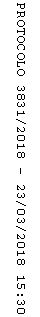 